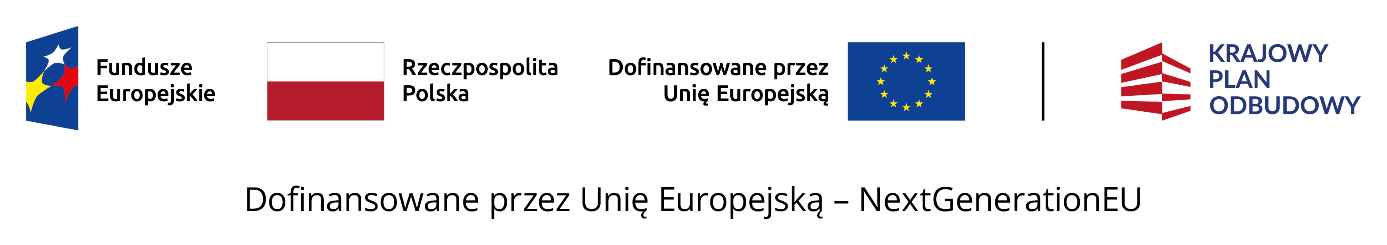 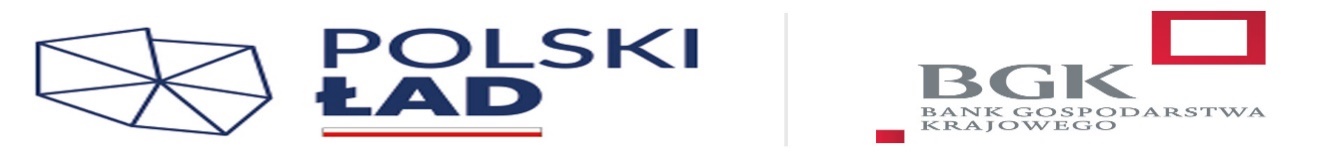 Załącznik nr 1 do SWZFORMULARZ OFERTOWYDo Burmistrza Świeciaul. Wojska Polskiego 12486-100 ŚwiecieNawiązując do ogłoszenia o zamówieniu publicznym prowadzonym w trybie podstawowym bez przeprowadzenia negocjacji o wartości zamówienia mniejszej od kwoty 5 538 000 euro, na roboty budowlane pn.:„Rozbudowa Żłobka Miejskiego nr 2 w Świeciu”(nazwa przedmiotu zamówienia)JA NIŻEJ PODPISANY/MY NIŻEJ PODPISANI:………………………………………………………………………………………………………………………………………………………………………………………………………………………………………………działając w imieniu i na rzecz:………………………………………………………………………………………………………………………………………………………………………………………………………………………………………………(nazwa, dokładny adres Wykonawcy/Wykonawców – wszystkich wspólników spółki cywilnej, w przypadku składania oferty przez podmioty występujące wspólnie podać nazwy i adresy wszystkich członków konsorcjum, NIP)Upoważniony przedstawiciel WykonawcyImię i nazwisko: ……………………………………………Stanowisko: ………………………………………………….telefon: ………………………. faks: ………………………e-mail: ………………………………………………………….Zakres:do reprezentowania w postępowaniu,do reprezentowania w postępowaniu i zawarcia umowy.Oferuję (-jemy) wykonanie całości zamówienia w zakresie objętym Specyfikacją Warunków Zamówienia za:cenę ogółem brutto: ..................................... złw tym cena netto: ………………………….…… złprzy uwzględnieniu podatku VAT …………………….…… złzgodnie z załączonym do oferty kosztorysem ofertowym.Zobowiązuję (-jemy) się do wykonania przedmiotu zamówienia w terminie: zgodnie 
z SWZ.Akceptuję (-jemy) warunki płatności zgodnie z projektowanymi postanowieniami umowy.Na przedmiot zamówienia udzielam (-y) …………… lat gwarancji od daty końcowego odbioru robót.Oświadczam (-y), że uważam (-y) się za związanych niniejszą ofertą przez okres 30 dni od dnia upływu terminu składania ofert, czyli do dnia: zgodnie z SWZ.Kosztorysy ofertowe zawierają następujące wskaźniki kosztowe:R …………….., Kp ……………, Kz ……………., Z ……………..Roboty objęte niniejszym postępowaniem zamierzam (-y) w całości wykonać sam (-i), 
za wyjątkiem robót wyszczególnionych w punkcie 8 niniejszego formularza.Oświadczam (-y), że następujące roboty zamierzam (-y) powierzyć Podwykonawcom (należy wskazać jaka część zamówienia będzie powierzona Podwykonawcom oraz dla każdej części podać nazwy i adresy Podwykonawców, jeśli są znane na etapie składania dokumentów przetargowych):…………………………………………………………………………………………………………………………….……………………………………………………………………………………………………………………………….……………………………………………………………………………………………………………………………….…………………………………Podwykonawcom zamierza się powierzyć ………………………..% zamówienia.(opis części zamówienia przewidzianej do wykonania przez Podwykonawcę)W przypadku powierzenia Podwykonawcom do wykonania części zamówienia (rodzaj robót) wskazanych w punkcie 8 niniejszego formularza, odpowiadam (-y) za całość przedmiotu zamówienia.Oświadczam (-y), że zapoznałem (-liśmy) się z zakresem robót, dokumentacją projektową 
i uzyskałem (-liśmy) konieczne informacje do przygotowania oferty i realizacji zadania.Oświadczam (-y), że zapoznałem (-liśmy) się dochowując należytej staranności 
ze Specyfikacją Warunków Zamówienia i uznaję (-jemy) się za związanych określonymi 
w niej postanowieniami. Do Specyfikacji Warunków Zamówienia nie wnoszę (-simy) żadnych zastrzeżeń i akceptuję (-jemy) jej treść.Oświadczam (-y), że zawarte w Specyfikacji Warunków Zamówienia projektowane postanowienia umowy zostały przeze mnie/przez nas zaakceptowane i zobowiązuję 
(-jemy) się w przypadku wybrania mojej/naszej oferty do jej zawarcia na warunkach zgodnych z niniejszą ofertą i określonych w SWZ, w miejscu i terminie wyznaczonym przez Zamawiającego.Informuję (-jemy), iż dokumenty składające się na ofertę, zawarte w pliku o nazwie ………………………… lub zawarte na stronach od ……….... do ……..…. stanowią tajemnicę przedsiębiorstwa w rozumieniu przepisów ustawy o zwalczaniu nieuczciwej konkurencji 
i jako takie nie mogą być ogólnie udostępnione.Oświadczam (-y), że wadium w kwocie 80.000,00 PLN (słownie: osiemdziesiąt tysięcy złotych 00/100) zostało wpłacone/złożone zgodnie z SWZ.Forma wadium wniesiona przez Wykonawcę (formę wadium niedotyczącą Wykonawcy należy przekreślić):a) dot. wadium w formie pieniężnejPolecenie przelewu zostało wykonane w dniu ………………………..Wadium wniesione w formie pieniężnej należy zwrócić na konto nr ……………………………………………………………………………………………………b) dot. wadium w formie niepieniężnejWymagany dokument potwierdzający wniesienie wadium został załączony do oferty.Należy podać adres mailowy Gwaranta, na który Zamawiający może wysłać informację 
o zwolnieniu wadium ………………………………………………………………….Pod groźbą odpowiedzialności karnej oświadczam (-y), że załączone do oferty dokumenty opisują stan prawny i faktyczny, aktualny na dzień otwarcia ofert (art. 233 Kodeksu karnego).Czy Wykonawca jest: (proszę zaznaczyć właściwe)mikro przedsiębiorstwem,małym przedsiębiorstwem,średnim przedsiębiorstwem,dużym przedsiębiorstwem,jednoosobowa działalność gospodarcza,osoba fizyczna nie prowadząca działalności gospodarczej,inny rodzaj (podać jaki) …………………………..Oświadczam (-y), że wypełniłem (-liśmy) obowiązki informacyjne przewidziane w art. 13 lub art. 14 RODO wobec osób fizycznych, od których dane osobowe bezpośrednio lub pośrednio pozyskałem (-liśmy) w celu ubiegania się o udzielenie zamówienia publicznego w niniejszym postępowaniu.Oświadczam (-y), że:1) wybór mojej/naszej oferty nie będzie prowadził do powstania u Zamawiającego obowiązku podatkowego zgodnie z przepisami ustawy o podatku od towarów i usług, 2) wybór mojej/naszej oferty będzie prowadził do powstania u Zamawiającego obowiązku podatkowego zgodnie z przepisami ustawy o podatku od towarów i usług. Powyższy obowiązek podatkowy będzie dotyczył (podać nazwę/rodzaj towaru lub usługi objętych przedmiotem zamówienia) ………..…………………………………………., a ich wartość netto (bez kwoty podatku) będzie wynosiła ……………………. zł, stawka podatku VAT będzie wynosiła ………………….Załącznikami do niniejszej oferty, stanowiącymi jej część, są:………………………………………………………………………………………………………………………………………………………………………………………………………………………………………………………………………………………………………………………………………………………………………………………………………………………………………………Uwaga: – podany przez Wykonawcę w formularzu oferty okres gwarancji na wykonane roboty budowlane musi być wyrażony w pełnych latach, – minimalny okres gwarancji oczekiwany przez Zamawiającego = 3 lata, – maksymalny okres gwarancji jaki może być zaoferowany przez Wykonawcę = 5 lat.…………………………………………(podpis/-y: kwalifikowany podpis elektroniczny, podpis zaufany lub podpis osobisty osoby/osób uprawnionej/-nych do reprezentacji Wykonawcy, 
w przypadku oferty wspólnej – podpis pełnomocnika Wykonawców)